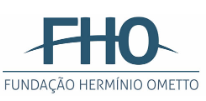 Ação de Extensão2ª Olimpíada Interna de Contabilidade da FHONúcleo de NegóciosFaculdade de Ciências Contábeis1. Responsabilidade:A Olimpíada Interna de Contabilidade da FHO é uma realização do curso de Ciências Contábeis do Centro Universitário da Fundação Hermínio Ometto2. Características: A Olimpíada Interna de Contabilidade da FHO é dirigida aos alunos regularmente matriculados no Curso de Ciências Contábeis do Centro Universitário da Fundação Hermínio Ometto dos turnos diurno e noturno, e configurará horas complementares aos alunos participantes, em cada etapa participada.3. Objetivos: 3.1. Estimular e promover o estudo das Ciências Contábeis entre alunos do curso de Ciências Contábeis do Centro Universitário da Fundação Hermínio Ometto. 3.2. Contribuir para a melhoria da qualidade da educação superior. 3.3. Identificar jovens talentos e incentivar seu ingresso nas áreas científicas e tecnológicas. 3.4. Contribuir para a integração dos alunos das instituições públicas e privadas de ensino superior, dos institutos de pesquisa e das sociedades científicas. 3.5. Promover a inclusão social por meio da difusão do conhecimento. 3.6. Selecionar os 5 (cinco) melhores colocados para participar da Olimpíada Brasileira de Contabilidade a realizar-se em outubro de 2019. 4. Das etapas: 4.1. A Olimpíada Interna de Contabilidade do Centro Universitário da Fundação Hermínio Ometto realizar-se-á em uma única etapa com a aplicação de prova objetiva (40 questões de múltipla escolha) e prova subjetiva (2 questões tipo estudo de caso) a todos os alunos inscritos. 5. Das inscrições: 5.1. A inscrição na Olimpíada deverá ser feita pelos alunos do curso de Ciências Contábeis do Centro Universitário da Fundação Hermínio Ometto que estejam matriculados e cursando regularmente o curso, independente do semestre de ingresso. 5.2. As inscrições são gratuitas e ocorrerão de 01/08/2019 à 30/08/2019, mediante o preenchimento da ficha de inscrição disponível em: https://forms.gle/zYfFptCmPkd9TbCX95.3. Só serão aceitas inscrições feitas pela página web e no período supramencionado. Não serão aceitas inscrições enviadas em mensagens eletrônicas, via fax ou por meio postal.6. Das provas: 6.1. Serão aplicadas duas provas, uma objetiva e uma discursiva.6.2. A prova objetiva será composta de 40 (quarenta) questões de múltipla escolha. 6.3. Cada questão da prova objetiva valerá 2,0 (dois) pontos, totalizando 80,0 (oitenta) pontos. 6.4. A prova discursiva será composta de 2 (duas) questões do tipo estudo de caso, cada uma valendo 10,0 (dez) pontos. 6.5. A nota final atribuída a cada participante corresponderá à soma das notas obtidas nas provas objetiva e discursiva, que valem 100,0 (cem) pontos no total. 6.6. As provas serão realizadas no dia 31/08/2019, das 08:00h às 12:00h, em sala a ser divulgada. 6.7. As provas serão elaboradas e corrigidas pelos professores do curso de Ciências Contábeis do Centro Universitário da Fundação Hermínio Ometto.6.8 Será admitido o uso de máquina calculadora simples, quatro funções ou HP12c, desde que não permita o armazenamento de texto. Outras calculadoras científicas não serão permitidas.6.9. As questões das provas serão elaboradas dentro das seguintes áreas temáticas e assuntos:a) Teoria da Contabilidade Usuário da Informação ContábilAntecedentes históricos da contabilidadePrincípios Contábeis e estrutura conceitual da contabilidadeAmbiente econômico da contabilidadeProcesso de Normatização ContábeisAtivo e Passivo: Mensuração e avaliaçãoPatrimônio líquido e Evidenciação Contábil Receitas, despesas, ganhos e perdasb) Contabilidade Societária Legislação SocietáriaNormas contábeis nacionais e internacionais (CVM, CPC e IASB)Debêntures e AçõesProcedimentos Contábeis ExigidosCorreção Monetária Integral;Avaliação de investimentos pelo Método da Equivalência PatrimonialConsolidação das Demonstrações ContábeisConversão das Demonstrações ContábeisReorganização Societárias e Combinações de NegóciosEstrutura conceitual da ContabilidadeDisponível – caixa e equivalentes de caixaContas a receber. Clientes. Outros créditosEstoques. Inventários Periódico e PermanenteAtivos especiais e Despesas AntecipadasRealizável a Longo Prazo (não circulante). Investimentos temporários. Ajuste a valor presenteInstrumentos financeiros. Mensuração do valor justoInvestimentos. Propriedade para investimento e participação permanente em outras ciasImobilizado. Depreciação. Amortização. Exaustão. Redução ao valor recuperávelIntangível. Ativo biológicoFornecedores. Empréstimo. FinanciamentoObrigações Fiscais e Outras ObrigaçõesExigível a Longo Prazo (não circulante) Antecipação de receitas e ObrigaçõesProvisões. Passivos Contingentes. Ativos ContingentesPatrimônio líquido. Composição. Constituição. Integralização. Ajuste de avaliação patrimonialc) AuditoriaNormas Técnicas e Profissionais de Auditoria (Fundamentos da auditoria contábilPerfil do auditor contábil, Normas brasileiras de auditoria, Normas da IFAC) Planejamento de Auditoria (Conceituação, Objetivos, Plano e programa de auditoria Realização de testes de auditoria, Realização de procedimentos de revisão analítica) Auditoria das Contas Patrimoniais e Resultado  Pareceres de Auditoria (Tipos de parecer - com ressalva, sem ressalva, parecer adverso, com abstenção de opinião-  Parágrafo de ênfase) d) Contabilidade de custos Custo, Despesa, Perda e InvestimentoSistema de Acumulação de CustosCusteio por AbsorçãoCustos, Decisão e ControleCusteio VariávelCusteio ABCCusto, volume e LucroCusto-padrãoe) Perícia contábilConceitosFundamentação legalNormas profissionais (NBC PP) e técnicas (NBC TP)Tipos de períciaPerícia x auditoriaNomeaçãoProposta de honoráriosPlanejamentoFormulação e resposta aos quesitosDiligênciaProva e evidênciaLaudo pericialf) Contabilidade Pública e OrçamentoEstrutura conceitual para a contabilidade do setor PúblicoPrincípios Fundamentais de Contabilidade sob perspectiva do Setor PúblicoConceito, objeto, campo de aplicação, objetivos e função socialPrincípios ContábeisNormas Brasileiras de Contabilidade Aplicadas ao Setor Público (NBC TSP)Interpretação da Legislação Básica Aplicada à Contabilidade do Setor PúblicoPatrimônio Público, Conceito, classificação e gruposReceita (Variações Patrimoniais Aumentativas): conceito, classificação e estágios, aspectos patrimoniais, aspectos legais, contabilização, deduções, renúncia e destinação da receitaDívida AtivaDespesa (Variações Patrimoniais Diminutivas): conceito, classificação e estágios, aspectos patrimoniais, aspectos legais, contabilizaçãoPlano de contas a plicado ao setor Público e escrituração contábilPlano de Contas Aplicado ao Setor Público - PCASP: conceito, estrutura e contas do ativo, passivo, variações patrimoniais aumentativas e diminutivas, resultado e controles do Planejamento e OrçamentoLançamentos Típicos do PCASP: conceito, estrutura e fundamentos lógicos Sistemas de Informações Contábeis: Subsistema de contasEscrituração contábil de operações típicas do setor público: previsão da receita, dotação da despesa, descentralização de créditos orçamentários e recursos financeiros; empenho, liquidação e pagamento da despesa; arrecadação, recolhimento, destinação da receita orçamentária pública; retenções tributárias; renúncia da receita, deduções da receita, Restos a Pagar, Despesa de Exercícios Anteriores, Regime de Adiantamento (Suprimento de Fundos), Operações de CréditosRegistros de aspectos patrimoniais: depreciações, amortização e exaustão; provisões; apropriação da receita e da despesa pelo regime de competência, contingências passivas, reservas, perdas, ajustes de exercícios anteriores demonstrações contábeis do setor PúblicoConceitos; aspectos legais; forma de apresentação, elaboração e análise dos demonstrativos da área pública:Balanço Orçamentário, Financeiro e Patrimonial; Demonstração Variações Patrimoniais, do Fluxo de Caixa, do Resultado Econômico, das Mutações do Patrimônio LíquidoConceitos; aspectos legais; forma de apresentação, elaboração e análise dos demonstrativos.Evolução do Orçamento; Princípios Orçamentários; Aspectos jurídicos do orçamento; Projeto de Lei do Orçamento no Poder Legislativo; Plano Plurianual; Lei de Diretrizes Orçamentárias; Lei Orçamentária Anual; Execução Orçamentária; Estágios da Receita e da Despesa; Lei de Responsabilidade Fiscal (LRF).g) Contabilidade TributáriaApuração e reconhecimento contábil (Metodologia de cálculo do tributo direto e indireto, Imposto de renda das pessoas jurídicas, Contribuição social sobre o lucro líquido, ICMS, ISSQN, IPI, Pis e Cofins, Procedimento contábil)Elisão - Planejamento tributário- (Não ocorrência de fato gerador, Diferimento do crédito tributário, Procedimento contábil)A justes do lucro contábil para apuração do lucro real (Adições e Exclusões Temporárias, Adições e Exclusões Permanentes, Prejuízo fiscal, Demonstração do Lucro Real)Reconhecimento dos efeitos dos ajustes na apuração do lucro real (Constituição de Créditos Tributários, Constituição de Obrigações Tributárias)Apuração e escrituração de lucro Presumido e simples (Apuração e reconhecimento dos tributos).h) Análise das Demonstrações ContábeisAnálise Vertical e Horizontal (Objetivos da análise horizontal e vertical, Forma de cálculo da análise vertical e avaliação dos indicadores apurados) Forma de cálculo da análise horizontal e avaliação dos indicadores apuradosAnálise e econômico-financeira (Índices de liquidez,  Índices de endividamento)Gestão de caixa • prazo médio de renovação de estoques • prazo médio de recebimento de vendas • prazo médio de pagamento de compras Análise de capital de giro• Índices de rentabilidadeLucratividade ou margem operacional líquida • rentabilidade ou taxa de retorno dos acionistas• retorno sobre investimentos • retorno sobre o patrimônio líquido 7. Critérios de desempate 7.1 Em caso de empate na nota final no concurso, terá preferência o candidato que, na seguinte ordem: a) Obtiver a maior nota na prova subjetiva; b) Tiver maior Rendimento Semestral Global (RSG), na data da realização da Olimpíada. 7.2 Os resultados estão previstos para serem divulgados até o dia 31/08/2019, na página e nos murais da FACE.8. Atribuições e responsabilidades da coordenação da Olimpíada Interna de Contabilidade: 8.1 A Coordenação Geral da Olimpíada Interna de Contabilidade da Fundação Hermínio Ometto – UNIARARAS terá as seguintes responsabilidades: a) Planejamento e organização do projeto.b) Elaboração de material didático, das provas e dos gabaritos.c) Aplicação das provas.d) Correção das provase) Conservação das provas. Após esse período, a Coordenação Geral poderá autorizar a reciclagem do papel das provas.f) Manutenção da página atualizada com informações sobre a Olimpíada.g) Elaboração do Relatório Final dos resultados da Olimpíada.Dos recursos 9.1. Será admitido recurso, sem efeito suspensivo, devidamente fundamentado, contra os resultados preliminares e os gabaritos divulgados. Os recursos poderão ser interpostos no prazo máximo de 2 (dois) dias úteis, contados do primeiro dia útil posterior à data de divulgação do ato ou do fato que lhe deu origem.9.2. Os recursos que não se refiram especificamente aos eventos aprazados não serão apreciados.9.3. O candidato deverá ser claro, consistente e objetivo em seu pleito. Recursos inconsistentes e (ou) fora das especificações e prazos estabelecidos neste edital e em outros editais serão indeferidos.9.4. O(s) ponto(s) relativo(s) à(s) questão(ões) eventualmente anulada(s) será(ão) atribuído(s) a todos os candidatos.9.5. Os recursos deverão ser encaminhados para o e-mail do coordenador geral da OIC UnB: edmscampos@yahoo.com.br. 10. Das disposições gerais:Os casos omissos serão decididos pela Coordenação Geral da Olimpíada Interna de Contabilidade. 11. Informações Adicionais: https://www.https://www.facebook.com/contabeisfho/ www.cca.unb.br eduardobrito@fho.edu.brEduardo Brito, Carlos Eduardo Carnelossi e Raíssa Silveira de FariasCoordenadores